САРАТОВСКАЯ ГОРОДСКАЯ ДУМАРЕШЕНИЕ24.12.2019 № 60-466г. СаратовОб осуществлении функций технического заказчика услуг и (или) работ по капитальному ремонту общего имущества в многоквартирных домах муниципального образования «Город Саратов» В соответствии с частью 4 статьи 182 Жилищного кодекса Российской  Федерации, частью 3.1 статьи 4 Закона Саратовской области  от 27.06.2013       № 103-ЗСО «О региональном операторе в Саратовской области», постановлением Правительства Саратовской области от 27.09.2019 № 685-П «Об утверждении Положения о порядке подачи органами местного самоуправления муниципальных районов, городских округов области обращения об осуществлении функций технического заказчика услуг (или) работ по капитальному ремонту общего имущества в многоквартирном доме региональному оператору и рассмотрения такого обращения»Саратовская городская ДумаРЕШИЛА:1. Установить, что администрация муниципального образования «Город Саратов» осуществляет функции технического заказчика услуг и (или) работ по капитальному ремонту в многоквартирных домах, собственники помещений в которых формируют фонды капитального ремонта на счете, счетах регионального оператора.2. Установить, что администрации районов муниципального образования «Город Саратов» от имени администрации муниципального образования «Город Саратов»:- подают обращения в некоммерческую специализированную организацию «Фонд капитального ремонта общего имущества в многоквартирных домах в Саратовской области» о передаче функции технического заказчика услуг и (или) работ по капитальному ремонту общего имущества в многоквартирных домах, собственники помещений в которых формируют фонд капитального ремонта на счете регионального оператора, в целях исполнения краткосрочных планов реализации областной программы капитального ремонта общего имущества в многоквартирных домах на территории Саратовской области, утвержденной постановлением Правительства Саратовской области от 31.12.2013 № 800-П;- заключают с некоммерческой специализированной организацией «Фонд капитального ремонта общего имущества в многоквартирных домах              в Саратовской области» договоры о передаче функции технического заказчика услуг и (или) работ по капитальному ремонту общего имущества в многоквартирных домах, расположенных на территории соответствующего района муниципального образования «Город Саратов», собственники помещений в которых формируют фонды капитального ремонта на счете регионального оператора, в целях исполнения краткосрочных планов реализации областной программы капитального ремонта общего имущества   в многоквартирных домах на территории Саратовской области, утвержденной постановлением Правительства Саратовской области                     от 31.12.2013 № 800-П. 3. Администрации муниципального образования «Город Саратов» привести муниципальные правовые акты в соответствие с настоящим решением.4. Настоящее решение вступает в силу со дня его официального опубликования.Председатель Саратовской городской Думы                                                      В.В. МалетинГлава муниципального образования «Город Саратов»                                                          М.А. Исаев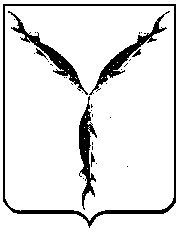 